PÓŁKI – 3 SZT.Wymiary podane na rysunku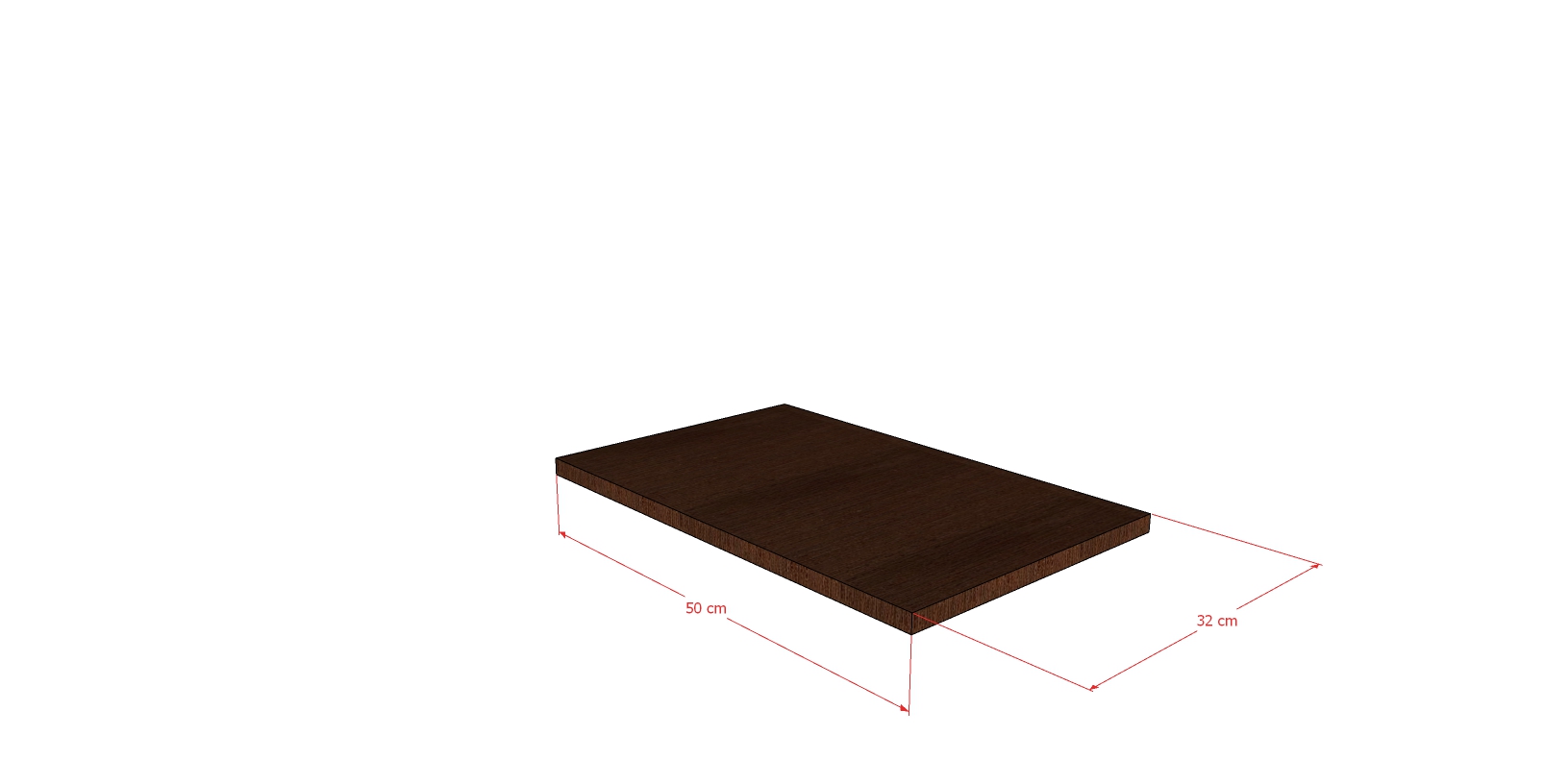 - wykonane z płyty KASZTAN WENGE  R20158 MO (R4121),- półki osadzone na wspornikach w kolorze co płyta meblowa wenge lub ewentualnie w kolorze czarnym,- przed wykonaniem należy dokonać wizji lokalnej na miejscu celem ustalania wysokości montażu, dokładnych pomiarów i wszelkich dodatkowych ustaleń z zamawiającym.